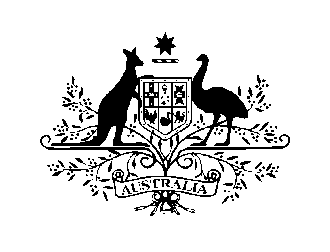 AMBASSADE D’AUSTRALIE EN FRANCEPRIX SADLIER STOKES 2017FORMULAIRE D’INSCRIPTIONDate limite d'inscription : mercredi 1er février 2017_______________________________________________________________Nom de l’établissement :_______________________________________________________________________Adresse :_______________________________________________________________________Nom de l’enseignant(e) :Téléphone :E-mail :Classe : Nombre d’élèves impliqués :_____________________________________________________________________Nom du directeur / de la directrice de l’établissement :Téléphone :E-mail :_____________________________________________________________________DÉCLARATION DU DEMANDEUR« Je, soussigné(e), Directeur/Directrice d’établissement, certifie que l’auteur(e) de cette demande est un(e) enseignant(e) en poste dans mon établissement, que j’ai été informé(e) de son projet, et que j’y apporte mon soutien. »Signature du Directeur/de la Directrice						Date______________________________________________________________________________« Je, soussigné(e), enseignant(e), certifie que si j'obtiens cette bourse, j'accepte toutes les conditions relatives à son obtention, telles qu’elles sont décrites dans la notice "Informations relatives à la candidature". »Signature de l’enseignant(e) candidat(e)						Date__________________________________________________________________________DATE LIMITE D’ENVOI DU FORMULAIRE  D’INSCRIPTION : mercredi 1er février 2017Merci de l’adresser dûment rempli à Thaïs Laborde, chargée des relations publiques, à l’adresse suivante : thais.laborde@dfat.gov.au ou info.paris@dfat.gov.auPrésentation du projet